Guidance on the use of codes for this mark schemeGuidance on the use of codes for this mark schemeMMethod markAAccuracy markBWorking markCCommunication markPProcess, proof or justification markcaoCorrect answer onlyoeOr equivalentftFollow throughQuestion WorkingAnswerMarkAONotes Grade1 	a 	b	cFalse. Experimental probability relies on real life and varies according to the number of trials carried out. You can get a different probability from two different sets of trials.True. The more trials, the closer you get to the theoretical probability.False. Relative frequency is
 This is different from the theoretical probability, which is

Relative frequency is dependent upon the number of trials.C1C1C12C1 for definition plus explanation oeC1 for explanation oeC1 for definition plus explanation oeM1 	a 	b	cFalse. Experimental probability relies on real life and varies according to the number of trials carried out. You can get a different probability from two different sets of trials.True. The more trials, the closer you get to the theoretical probability.False. Relative frequency is
 This is different from the theoretical probability, which is

Relative frequency is dependent upon the number of trials.32C1 for definition plus explanation oeC1 for explanation oeC1 for definition plus explanation oeM2The frequency is approximately the same for each region of the spinner, suggesting that the spinner is likely to be fair. There are no obvious anomalous results to indicate bias, so there is no strong evidence to suggest it is not fair. C12 C1 for explanationM2The frequency is approximately the same for each region of the spinner, suggesting that the spinner is likely to be fair. There are no obvious anomalous results to indicate bias, so there is no strong evidence to suggest it is not fair. 12 C1 for explanationM3 Joy wins:0.65 × 52 = 33.8which is approximately 34 wins.Vicky won 10 times.Joy + Vicky =  44 winsMax = 52 – 44 = 8 wins8 times M1A123M1 for multiplication to find the number of Vicky’s winsA1 caoM3 Joy wins:0.65 × 52 = 33.8which is approximately 34 wins.Vicky won 10 times.Joy + Vicky =  44 winsMax = 52 – 44 = 8 wins8 times 223M1 for multiplication to find the number of Vicky’s winsA1 caoM4 	a	b	 i 	ii 	iii	iv	c i	ii	iii	iv	dP(Anna, Chloe)+ P(Anna, Clara) 
+ P(Chloe, Clara)P(Ben, Ciaran) + P(Ben, Daniel) 
+ P(Ciaran , Daniel)P(Chloe, Clara) + P(Chloe, Ciaran) 
+ P(Clara, Ciaran) 1 –= = 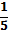 P(exhaustive outcomes) = 1P(same sex) + P (not the same sex) = P(F, F) + P(M, M) + P(M, F) = 1ORP(two women) = P(A, Ch) + P(A, Cl) +P(Ch, Cl) = P(two men)= P(B, Ci) + P(C, D) + P(Ci, D) = P(opposite sex) = P(A, B) + P(A, Ci) + P(A, D) + P(B, Ch)+ P(B, Cl) + P(Ch, Ci) + P(Ch, D) + P(Cl, Ci) + P(Cl, D) = ++= Anna, BenAnna, ChloeAnna, ClaraAnna, CiaranAnna, DanielBen, ChloeBen, ClaraBen, CiaranBen, DanielChloe, ClaraChloe, CiaranChloe, DanielClara, CiaranClara, DanielCiaran, Daniel=  = = = No need to find all the pairs with different initials because it 1 minus the probability that all the pairs have the same initials.Mutually exclusive as cannot select the same person twice.Mutually exclusive as ‘two men’ cannot include a man and a women, and vice versa.Mutually exclusive as no two men have the same initial.Not mutually exclusive as there are possible combinations where two women have the same initial, such as Chloe and Clara.Picking two people of the same sex and picking two people of opposite sex. This is mutually exclusive and mutually exhaustive because the total probabilities add up to 1.P1M1B1M1M1M1C1C1C1C1C1C1M13 P1 for being methodical M1 for addition of fractionsB1 for simplificationM1 for addition of fractionsM1 for addition of fractionsM1 for subtraction from 1 oeC1 for explanation with methodC1 for mutually exclusive with correct explanation oeC1 for mutually exclusive with correct explanation oeC1 for mutually exclusive with correct explanation oeC1 for mutually exclusive with correct explanation oeC1 for mutually exclusive with correct explanation oeM1 for full demonstration of exhaustive outcomes to support argument oeM4 	a	b	 i 	ii 	iii	iv	c i	ii	iii	iv	dP(Anna, Chloe)+ P(Anna, Clara) 
+ P(Chloe, Clara)P(Ben, Ciaran) + P(Ben, Daniel) 
+ P(Ciaran , Daniel)P(Chloe, Clara) + P(Chloe, Ciaran) 
+ P(Clara, Ciaran) 1 –= = P(exhaustive outcomes) = 1P(same sex) + P (not the same sex) = P(F, F) + P(M, M) + P(M, F) = 1ORP(two women) = P(A, Ch) + P(A, Cl) +P(Ch, Cl) = P(two men)= P(B, Ci) + P(C, D) + P(Ci, D) = P(opposite sex) = P(A, B) + P(A, Ci) + P(A, D) + P(B, Ch)+ P(B, Cl) + P(Ch, Ci) + P(Ch, D) + P(Cl, Ci) + P(Cl, D) = ++= Anna, BenAnna, ChloeAnna, ClaraAnna, CiaranAnna, DanielBen, ChloeBen, ClaraBen, CiaranBen, DanielChloe, ClaraChloe, CiaranChloe, DanielClara, CiaranClara, DanielCiaran, Daniel=  = = = No need to find all the pairs with different initials because it 1 minus the probability that all the pairs have the same initials.Mutually exclusive as cannot select the same person twice.Mutually exclusive as ‘two men’ cannot include a man and a women, and vice versa.Mutually exclusive as no two men have the same initial.Not mutually exclusive as there are possible combinations where two women have the same initial, such as Chloe and Clara.Picking two people of the same sex and picking two people of opposite sex. This is mutually exclusive and mutually exhaustive because the total probabilities add up to 1.133 P1 for being methodical M1 for addition of fractionsB1 for simplificationM1 for addition of fractionsM1 for addition of fractionsM1 for subtraction from 1 oeC1 for explanation with methodC1 for mutually exclusive with correct explanation oeC1 for mutually exclusive with correct explanation oeC1 for mutually exclusive with correct explanation oeC1 for mutually exclusive with correct explanation oeC1 for mutually exclusive with correct explanation oeM1 for full demonstration of exhaustive outcomes to support argument oeM5 	a 	b	c	dProbabilities on all the branches at each split must sum to 1 because they are mutually exhaustive and exclusive (an outcome happens or another outcome happens until all possible outcomes are accounted for).The probabilities at each stage may have the same denominator if they are independent (with replacement) or the denominator may change if they are dependent (without replacement).Final probabilities must sum to 1 because all possible outcomes have been considered.The probabilities on all the branches at each split must sum to 1 because they are exhaustive and must describe all possible outcomes for that event.Denominators for the same event at different stages will be different if the question specifies ‘without replacement’, for example, when choosing counters without replacement, there are fewer counters to choose from after each choice.Check each set of branches sum to 1. Check whether choices are made with or without replacement. Make sure you know when to add P(A) and P(B) and when to multiply. Check that sum of the final probabilities after multiplication along the branches is 1.C3C1C1C123 C1 for  explanation that includes mutually exclusive  eventsC1 for  explanation that includes independent eventsC1 for clear, complete explanationC1 for clear explanation of exhaustive eventsC1 for clear explanation of dependent eventsC1 for at least three checks that include final probabilities sum to 1 oeM5 	a 	b	c	dProbabilities on all the branches at each split must sum to 1 because they are mutually exhaustive and exclusive (an outcome happens or another outcome happens until all possible outcomes are accounted for).The probabilities at each stage may have the same denominator if they are independent (with replacement) or the denominator may change if they are dependent (without replacement).Final probabilities must sum to 1 because all possible outcomes have been considered.The probabilities on all the branches at each split must sum to 1 because they are exhaustive and must describe all possible outcomes for that event.Denominators for the same event at different stages will be different if the question specifies ‘without replacement’, for example, when choosing counters without replacement, there are fewer counters to choose from after each choice.Check each set of branches sum to 1. Check whether choices are made with or without replacement. Make sure you know when to add P(A) and P(B) and when to multiply. Check that sum of the final probabilities after multiplication along the branches is 1.623 C1 for  explanation that includes mutually exclusive  eventsC1 for  explanation that includes independent eventsC1 for clear, complete explanationC1 for clear explanation of exhaustive eventsC1 for clear explanation of dependent eventsC1 for at least three checks that include final probabilities sum to 1 oeM6P(rain, not rain) + P(not rain, rain) 
= 0.25 × 0.52 + 0.75 × 0.48  = 0.490.49M1A13M1 for multiplication of rain and complement A1M6P(rain, not rain) + P(not rain, rain) 
= 0.25 × 0.52 + 0.75 × 0.48  = 0.490.4923M1 for multiplication of rain and complement A1M7 	a	b	c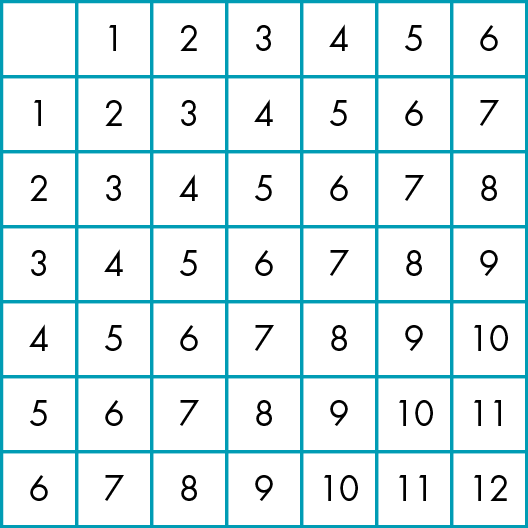 100 ÷ 36 = 2.7P(1, 1) = He can expect to win one in 36 times so should expect to have 36 goes to win at least once.If he has 100 goes, then he can expect 3 wins.M1C1C1P13M1 for correct calculation caoC1 for good use of diagram such as two-way table to support explanationsC1 for correct interpretation of 36 outcomes, of which only one winsP1 for division, rounding and correct interpretation in contextM7 	a	b	c100 ÷ 36 = 2.7P(1, 1) = He can expect to win one in 36 times so should expect to have 36 goes to win at least once.If he has 100 goes, then he can expect 3 wins.43M1 for correct calculation caoC1 for good use of diagram such as two-way table to support explanationsC1 for correct interpretation of 36 outcomes, of which only one winsP1 for division, rounding and correct interpretation in contextM8 	a 	b	cP(G) = gP(Y) = y We want g2 = gy × gy If you assume any value where g = 2ythen g2 = (2y)2 = 4y2gy × gy = 2y2 × 2y2 = 4y2So the probabilities will be the same, as required. P(B, B) = ×=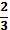 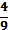 P(R, B) = 1 – (P(B, B) + P(R, R))= 1 – (+) = as required.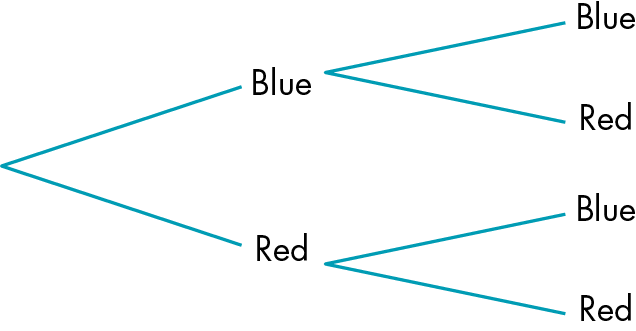 No, the probabilities are not the same because:P(Y, Y) =  ×  = P(G, G) =  ×  = P(Y, G) = 1 – (P(Y, Y) + P(G, G))             = 1 – = = So the probability of scoring green twice is not the same as the probability of scoring yellow and green in this case.Any spinner with twice as many greens as yellows, such as one divided into six equal sections, with two yellow and four greens in any position.P(Y) = ; P(Y, Y) = P(G) = ; P(G, G) = P(Y, G) = 1 – P(Y, Y) + P(G, G)          = 1 –= So P(G, G) = P(Y, G)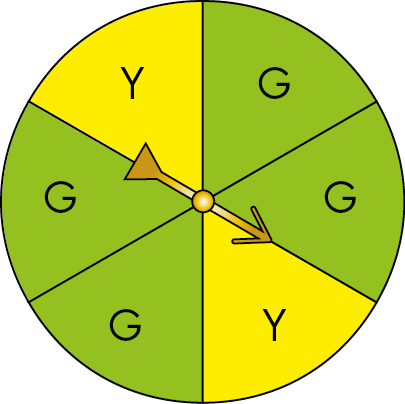 M1P1A1C1P1M1B1C1M1 for multiplication of × and subtraction from 1P1 for use of technical notation and possible use of tree diagram to aid explanation A1 for multiplication leading to correct probabilities caoC1 for use of correct probabilities to compare and justify ‘no’ answerP1 for use of technical notation and possible use of tree diagram to aid explanation.M1 for spinner as described. Can be any shape provided sections are equal and it will spin around a central axis (eg, circle, regular hexagon)B1 for example C1 for general explanationM8 	a 	b	cP(G) = gP(Y) = y We want g2 = gy × gy If you assume any value where g = 2ythen g2 = (2y)2 = 4y2gy × gy = 2y2 × 2y2 = 4y2So the probabilities will be the same, as required. P(B, B) = ×=P(R, B) = 1 – (P(B, B) + P(R, R))= 1 – (+) = as required.No, the probabilities are not the same because:P(Y, Y) =  ×  = P(G, G) =  ×  = P(Y, G) = 1 – (P(Y, Y) + P(G, G))             = 1 – = = So the probability of scoring green twice is not the same as the probability of scoring yellow and green in this case.Any spinner with twice as many greens as yellows, such as one divided into six equal sections, with two yellow and four greens in any position.P(Y) = ; P(Y, Y) = P(G) = ; P(G, G) = P(Y, G) = 1 – P(Y, Y) + P(G, G)          = 1 –= So P(G, G) = P(Y, G)8M1 for multiplication of × and subtraction from 1P1 for use of technical notation and possible use of tree diagram to aid explanation A1 for multiplication leading to correct probabilities caoC1 for use of correct probabilities to compare and justify ‘no’ answerP1 for use of technical notation and possible use of tree diagram to aid explanation.M1 for spinner as described. Can be any shape provided sections are equal and it will spin around a central axis (eg, circle, regular hexagon)B1 for example C1 for general explanationM9 	a	bP(P, P) = 0.4 × 0.5 = 0.2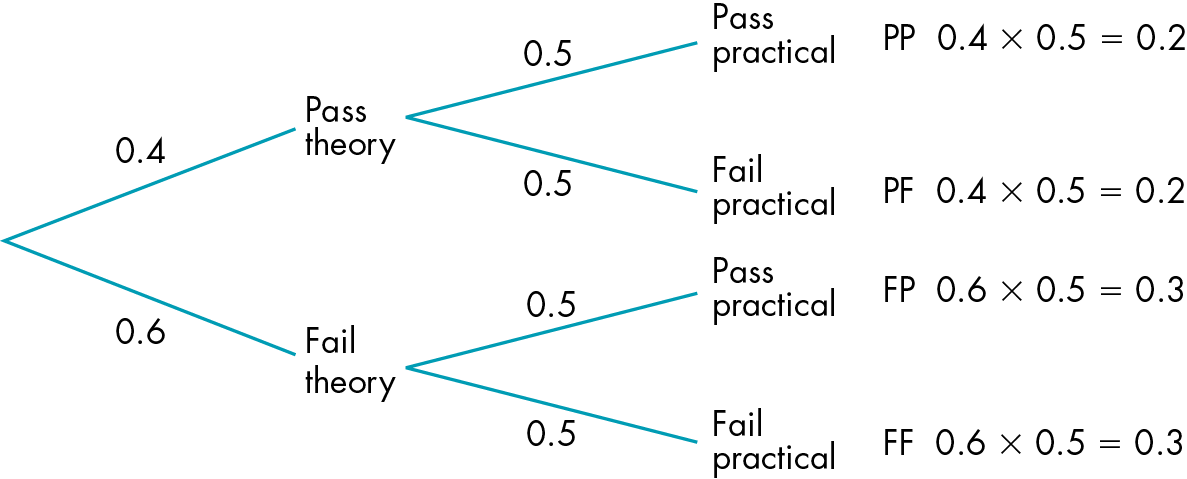 0.2M1C1A13M1 for correct construction of probability tree diagram C1 for probabilities and events identified clearlyA1 caoM9 	a	bP(P, P) = 0.4 × 0.5 = 0.20.233M1 for correct construction of probability tree diagram C1 for probabilities and events identified clearlyA1 caoM10 P(6, 7 or 8) = × = = 0.049 77…0.050M1A12M1 for multiplication showing probabilities for two draws without replacementA1 caoM10 P(6, 7 or 8) = × = = 0.049 77…0.05022M1 for multiplication showing probabilities for two draws without replacementA1 caoM11 P(land on 1) = P(1, 2, 3 or 4)= = P(land on –1) = P(5 or 6)= =  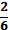 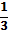 Since  = 2 × , the counter is twice as likely to land on 1 as –1.ORThere are twice as many possibilities for the dice to land on 1, 2, 3 or 4 than on 5 or 6 with a fair die.M1C123 M1 for multiplications to calculate P(1) and P(–1)C1 for explanation that there are twice as many chances oeORC1 for communicating that one probability is twice the other oeM11 P(land on 1) = P(1, 2, 3 or 4)= = P(land on –1) = P(5 or 6)= =  Since  = 2 × , the counter is twice as likely to land on 1 as –1.ORThere are twice as many possibilities for the dice to land on 1, 2, 3 or 4 than on 5 or 6 with a fair die.223 M1 for multiplications to calculate P(1) and P(–1)C1 for explanation that there are twice as many chances oeORC1 for communicating that one probability is twice the other oeM12P(A and B) = P(A) × P(B) NOT P(A) + P(B)orP(A) × P(B) means P(A) and P(B)P(A) + P(B) means P(A) or P(B)P(5) = P(H) = P(5 and H) = ×  = P (5 or H) =  +  = + 	= ≠M1C1C1M1 for use of probability notationC1 for explanation that shows an understanding of the difference between ‘and’ and ‘or’C1 for further explanation, example oeM12P(A and B) = P(A) × P(B) NOT P(A) + P(B)orP(A) × P(B) means P(A) and P(B)P(A) + P(B) means P(A) or P(B)P(5) = P(H) = P(5 and H) = ×  = P (5 or H) =  +  = + 	= ≠3M1 for use of probability notationC1 for explanation that shows an understanding of the difference between ‘and’ and ‘or’C1 for further explanation, example oeM13 P(pass, pass) = 0.9 × 0.6 = 0.54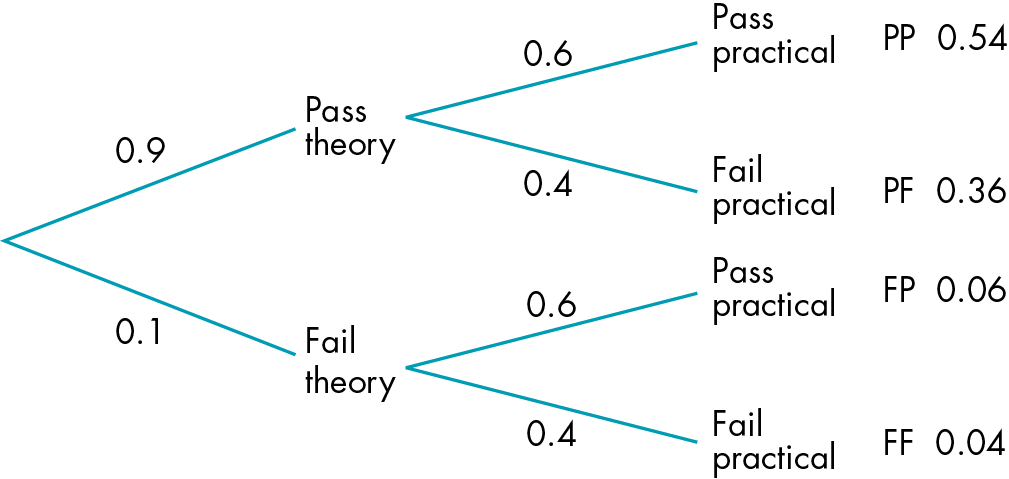 The probability that she passes both parts on the first attempt is 0.54.M1C1A12M1 for correct construction of probability tree diagram C1 for probabilities and events identified clearlyA1 cao M13 P(pass, pass) = 0.9 × 0.6 = 0.54The probability that she passes both parts on the first attempt is 0.54.32M1 for correct construction of probability tree diagram C1 for probabilities and events identified clearlyA1 cao M14	a	b	cP(late) = 0.08P(not late) = 0.92P(early) = 0.02P(not early) = 0.98P(raining) = 0.3P(not raining) = 0.7P(on time) = 1 – P(late) – P(early)                   = 1 –0.08 – 0.02                   = 0.9P(on time, not raining) = 0.9 × 0.7 = 0.63P(raining, raining, raining) = 0.33=0.027P(not late five days in a row) = 0.925                                                                      = 0.6591P(on time, not raining) = 0.63P(raining, raining, raining) = 0.027P(not late five days in a row) = 0.659M1M1M12M1 for correct multiplication for three different events oeM1 for correct multiplication for three same events oeM1 for correct multiplication for five same complement events oeM14	a	b	cP(late) = 0.08P(not late) = 0.92P(early) = 0.02P(not early) = 0.98P(raining) = 0.3P(not raining) = 0.7P(on time) = 1 – P(late) – P(early)                   = 1 –0.08 – 0.02                   = 0.9P(on time, not raining) = 0.9 × 0.7 = 0.63P(raining, raining, raining) = 0.33=0.027P(not late five days in a row) = 0.925                                                                      = 0.6591P(on time, not raining) = 0.63P(raining, raining, raining) = 0.027P(not late five days in a row) = 0.65932M1 for correct multiplication for three different events oeM1 for correct multiplication for three same events oeM1 for correct multiplication for five same complement events oeM15Let the number of students in the class be x.Number who solve problem 1 = 0.5xNumber who solve problem 2 = 0.8x So x is the two added together less 12 as this has been counted twicex = 0.8x + 0.5x – 12 x= 1.3x – 1212 = 0.3xx= 40or80% + 50% = 130%so 12 represents the overcount by 30%.= 12x = 40The number of students who took the exam is 40.P1C1A12P1 for either solving the linear equation or calculating, using the percentages from the Venn diagramC1 for explanation as to why 12 is subtracted (or we have 30% too much)A1 caoH15Let the number of students in the class be x.Number who solve problem 1 = 0.5xNumber who solve problem 2 = 0.8x So x is the two added together less 12 as this has been counted twicex = 0.8x + 0.5x – 12 x= 1.3x – 1212 = 0.3xx= 40or80% + 50% = 130%so 12 represents the overcount by 30%.= 12x = 40The number of students who took the exam is 40.32P1 for either solving the linear equation or calculating, using the percentages from the Venn diagramC1 for explanation as to why 12 is subtracted (or we have 30% too much)A1 caoH16	a	bx = 0.7x  + 30 – 0.3xx – 0.7x + 0.3x = 300.6x = 30 x = 50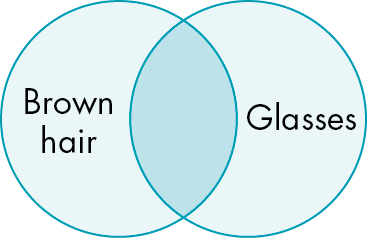 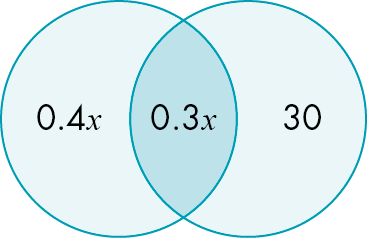 x = 50 Own problemP1A1C1C13P1 for equation set upA1 caoC1 for clear, organised problemC1 for relevant mark schemeH16	a	bx = 0.7x  + 30 – 0.3xx – 0.7x + 0.3x = 300.6x = 30 x = 50x = 50 Own problem43P1 for equation set upA1 caoC1 for clear, organised problemC1 for relevant mark schemeH17You cannot use a sample space diagram because it is a is a two-way diagram, it is two-dimensional (horizontal and vertical) and it is impossible to draw the third and fourth dimensions.Also a probability tree diagram would be very complex. C1C13 C1 for explanation of the fact that a two-way table describes two events only oeC1 for comment on the complexity or impracticality of a tree diagramH17You cannot use a sample space diagram because it is a is a two-way diagram, it is two-dimensional (horizontal and vertical) and it is impossible to draw the third and fourth dimensions.Also a probability tree diagram would be very complex. 13 C1 for explanation of the fact that a two-way table describes two events only oeC1 for comment on the complexity or impracticality of a tree diagramH18 	a	b	cExample of a problem that can be solved by adding probabilities.Example of a problem that can be solved by multiplying probabilities. Example of a problem that involves both adding and multiplying probabilities. P1P1B13P1 for clearly structured question, for example:E.g. A bag contains 3 red, 2 yellow and 4 blue counters. One is drawn and replaced. A second is drawn.What is the probability of a red first or a blue first?P(R first) + P (B first) = +  = P1 for clearly structured question, for example:What is the probability of drawing two yellows, replacing the counter each time?P(YY) = P(Y) × P(Y) = × = B1 for clearly structured question, for example:What is the probability of drawing two counters the same colour, replacing the counter each time?P(Y, Y) + P(B, B) + P(R, R) = (× )+ (× ) + (× ) = H18 	a	b	cExample of a problem that can be solved by adding probabilities.Example of a problem that can be solved by multiplying probabilities. Example of a problem that involves both adding and multiplying probabilities. 33P1 for clearly structured question, for example:E.g. A bag contains 3 red, 2 yellow and 4 blue counters. One is drawn and replaced. A second is drawn.What is the probability of a red first or a blue first?P(R first) + P (B first) = +  = P1 for clearly structured question, for example:What is the probability of drawing two yellows, replacing the counter each time?P(YY) = P(Y) × P(Y) = × = B1 for clearly structured question, for example:What is the probability of drawing two counters the same colour, replacing the counter each time?P(Y, Y) + P(B, B) + P(R, R) = (× )+ (× ) + (× ) = H	ab   c × ×= × ×= The number of ‘plays’ in a year is 45 × 50 = 2250.The income is 2250 × 20p = £450.The probability of a win on each play is .The expected number of wins is
× 2250 = 18.75                     = 19 (nearest whole number)The expected pay-out is 19 × £5 = £95The expected profit in one year is 
£450 – £95 = £355P(win) = He is incorrect; every set of three numbers has the same chance of being chosen. £355M1C1M1M1M1M1A123M1 for multiplication of three probabilities without replacementC1 for explanation that all numbers have the same chance of being drawnM1 for multiplication 45 × 50 oeM1 for multiplication 2250 × 20p oeM1 for × 2250 oeM1 for 19 × 5 oeA1 £450 – £95 (ft)H	ab   c × ×= × ×= The number of ‘plays’ in a year is 45 × 50 = 2250.The income is 2250 × 20p = £450.The probability of a win on each play is .The expected number of wins is
× 2250 = 18.75                     = 19 (nearest whole number)The expected pay-out is 19 × £5 = £95The expected profit in one year is 
£450 – £95 = £355P(win) = He is incorrect; every set of three numbers has the same chance of being chosen. £355723M1 for multiplication of three probabilities without replacementC1 for explanation that all numbers have the same chance of being drawnM1 for multiplication 45 × 50 oeM1 for multiplication 2250 × 20p oeM1 for × 2250 oeM1 for 19 × 5 oeA1 £450 – £95 (ft)HIt will help to show all nine possible outcomes and which ones give two socks of the same colour. Then the probabilities on the branches can be used to work out the chance of each outcome.C1P12P1 for clear explanation that shows awareness of nine possible outcomes (3 possible colours and then a further choice of 3), together with a comment about the diagram finding all possible combinationsP1 for use of technical notation and possible use of a probability tree diagram to aid explanationHIt will help to show all nine possible outcomes and which ones give two socks of the same colour. Then the probabilities on the branches can be used to work out the chance of each outcome.22P1 for clear explanation that shows awareness of nine possible outcomes (3 possible colours and then a further choice of 3), together with a comment about the diagram finding all possible combinationsP1 for use of technical notation and possible use of a probability tree diagram to aid explanationH21He forgot there were now only 49 cards left in the pack. The probability of being dealt the final ace is .C12C1 for comment that shows understanding that the cards had not been replaced, leaving the final ace to be chosen from 49 cards, not 52H21He forgot there were now only 49 cards left in the pack. The probability of being dealt the final ace is .12C1 for comment that shows understanding that the cards had not been replaced, leaving the final ace to be chosen from 49 cards, not 52H22P(picture card) = P(four in a row) = × ××                          =                           = 0.0067…0.0067M1A13M1 for multiplication × ××A1 caoH22P(picture card) = P(four in a row) = × ××                          =                           = 0.0067…0.006723M1 for multiplication × ××A1 caoH23 Work out P(Y), P(G) and P(O).Then P(Y) × P(yellow second), remembering both the numerator and denominator will be 1 less.Then P(G) × P(green second), remembering both the numerator and denominator will be 1 less. Then P(O) × P(orange second), remembering both the numerator and denominator will be 1 less.Then add together these three probabilities.She is most likely to forget to reduce the denominator by one for the second jelly baby.C1C1C1C123C1 for stating the need to find the probabilities of each first oeC1 for reminding about the change in numerator and denominator oeC1 for final addition of probabilities oeC1 for example or relevant diagramH23 Work out P(Y), P(G) and P(O).Then P(Y) × P(yellow second), remembering both the numerator and denominator will be 1 less.Then P(G) × P(green second), remembering both the numerator and denominator will be 1 less. Then P(O) × P(orange second), remembering both the numerator and denominator will be 1 less.Then add together these three probabilities.She is most likely to forget to reduce the denominator by one for the second jelly baby.423C1 for stating the need to find the probabilities of each first oeC1 for reminding about the change in numerator and denominator oeC1 for final addition of probabilities oeC1 for example or relevant diagramH24 Work out the probability that no two friends choose the same random number.P(no match) = P(match) = 1 – P(no match)So P(match) =                       = 0.743 941 472 30.74M1M1A13 M1 for multiplication × × × M1 for (1 – probability of no match)A1 for rounding and ftH24 Work out the probability that no two friends choose the same random number.P(no match) = P(match) = 1 – P(no match)So P(match) =                       = 0.743 941 472 30.7433 M1 for multiplication × × × M1 for (1 – probability of no match)A1 for rounding and ftH25 	a	b	cProbability that they don’t have their birthday on the same day is: Probability that they do is: 1 –Alison is incorrect, a choice of would only give you the probability of choosing 25 days from the year and they would not be the same day.In reality birthdays are not evenly distributed through the year. For example more babies are born in Spring. P1M1C1P12P1 for probability that the 25 people have birthdays on different days oeM1 for probability that they do being 1 – probability that they don’tC1 for clear explanation of the probability defined by oeP1 for valid assumption that considers an uneven distribution of birthdaysH25 	a	b	cProbability that they don’t have their birthday on the same day is: Probability that they do is: 1 –Alison is incorrect, a choice of would only give you the probability of choosing 25 days from the year and they would not be the same day.In reality birthdays are not evenly distributed through the year. For example more babies are born in Spring. 62P1 for probability that the 25 people have birthdays on different days oeM1 for probability that they do being 1 – probability that they don’tC1 for clear explanation of the probability defined by oeP1 for valid assumption that considers an uneven distribution of birthdaysH26 a 	bProbability that they don’t is:= 0.005 25Probability that they do is:1 –    = 0.994 751 –  – 0.5Assumptions made in order to start the question:All letters are equally likely to be initial letters.All 10 people are using the same alphabet for naming.0.994 75M1M1M1A1M12M1 for valid assumption oeM1 for probability that the 10 people have first names starting with the same letter oeM1 for probability that they do being 1 – probability that they don’tA1 ftM1 for adaptation of calculation H26 a 	bProbability that they don’t is:= 0.005 25Probability that they do is:1 –    = 0.994 751 –  – 0.5Assumptions made in order to start the question:All letters are equally likely to be initial letters.All 10 people are using the same alphabet for naming.0.994 7552M1 for valid assumption oeM1 for probability that the 10 people have first names starting with the same letter oeM1 for probability that they do being 1 – probability that they don’tA1 ftM1 for adaptation of calculation H